HVR Magnetics Co., Ltd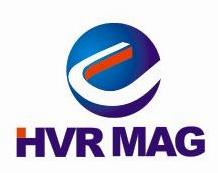 Electro permanent lifting magnet questionnaireAddress: Liyu industrial park, Tianyuan disctrict, zhuzhou city, Hunan, 421007, China.               TEL：+86(0)731 28679879    Email :  moly@hvr-magnet.comDear Customer ,Thank you for choosing HVR ,please kindly confirm the following information to us ,thank you !Contact addressCompany Name :Country :          Contact Person :Telephone :E-mail :Load CharacteristicsMaterial                          Low carbon                                         Alloy                    Max  Temperature °C :Section of the load :Sheet/plate :Thickness (mm ) :       Min                                                       Max Width(mm) :                Min                                                       MaxLength(mm) :              Min                                                       MaxWeight(kg) :                Min                                                       MaxStacked ?      Singly                           Vertically                                     HorizontallyIf stacked :         Flat                              Bowed                         Separated by WoodBillets / Blooms :    Ingots                    Rails                         Rebar               Pipe                             Shape :                      Round                                            O.D.(mm)                                                                Square                                                         Rectangular                                                      Other Shape  Size :             Length(mm)                                        Width(mm)Orientation of Materials :Max. Material TemperatureQuantity per LiftWeight of Load( Kg )Required Safety FactorAir GapCoilsMax :         O.D.(mm)                          Length(mm)                                   Width(mm)Min :          O.D.(mm)                          Length(mm)                                   Width(mm)Lift with Eye Position :                         Horizontal                                         VerticalCoil Condition :  Tightly Wound                        Loosely Wound                        Painted                            Paper Wrapped                       Metal Wrapped                       Strapped  Number of Coils Lifted per Lift :Banding :                               Eye                                        Belly                              NoneIf Banded :          Coil I.D. tied in                                                             Coil O.D. tied inMax. Edge Stagger :CRANE AND FACILITY DETAILSCrane type  :Bridge                                 Crawler                                       Semi – crawlerJib crane                             Mobile                                         ExcavatorOther Manufacturer  :  Model :No. of hooks :                                           QtyDistance between hooks (mm) :             Min                                        Max :Capacity of single hook (kg) :                 MaxLifting height (mm) :                                MaxLifting speed (m/min) :Forward speed (m/min) :Others Power supply :                                         V1 :AC220V                                  V2 :AC380V                                                                  Other Power frequency :                                   50HZ                                              60HZ Way of controlling :                          Controller                         PLC connecting            Remote controller                                          OthersBattery back up :                                        Yes                                                  No    Ambient Temperature (°C) :                -10/+50                                              Other Cable models:Not supplied                        Cable reel                                 Spring cable Cable length between Magnets to controller:   Installation:     Client                                  HVR                                             Other  